Publicado en Sant Cugat del Vallès  el 09/01/2023 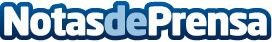 SATOSHI SPAIN: Renderiza en la nube con GPUUna empresa española con sede en Barcelona, ha creado la mayor granja de renderizado de la nube con tarjetas gráficas. Con su modelo de negocio circular, SATOSHI SPAIN reutiliza todas las tarjetas gráficas de la minería de criptomonedas para realizar servicios gpu cloud. La nube ha revolucionado la forma de vivir y trabajar. Ha permitido acceder a información y recursos desde cualquier lugar del mundo y en cualquier momento Datos de contacto:SATOSHI SPAINwww.satoshispain.com649317710Nota de prensa publicada en: https://www.notasdeprensa.es/satoshi-spain-renderiza-en-la-nube-con-gpu_1 Categorias: Hardware E-Commerce Software http://www.notasdeprensa.es